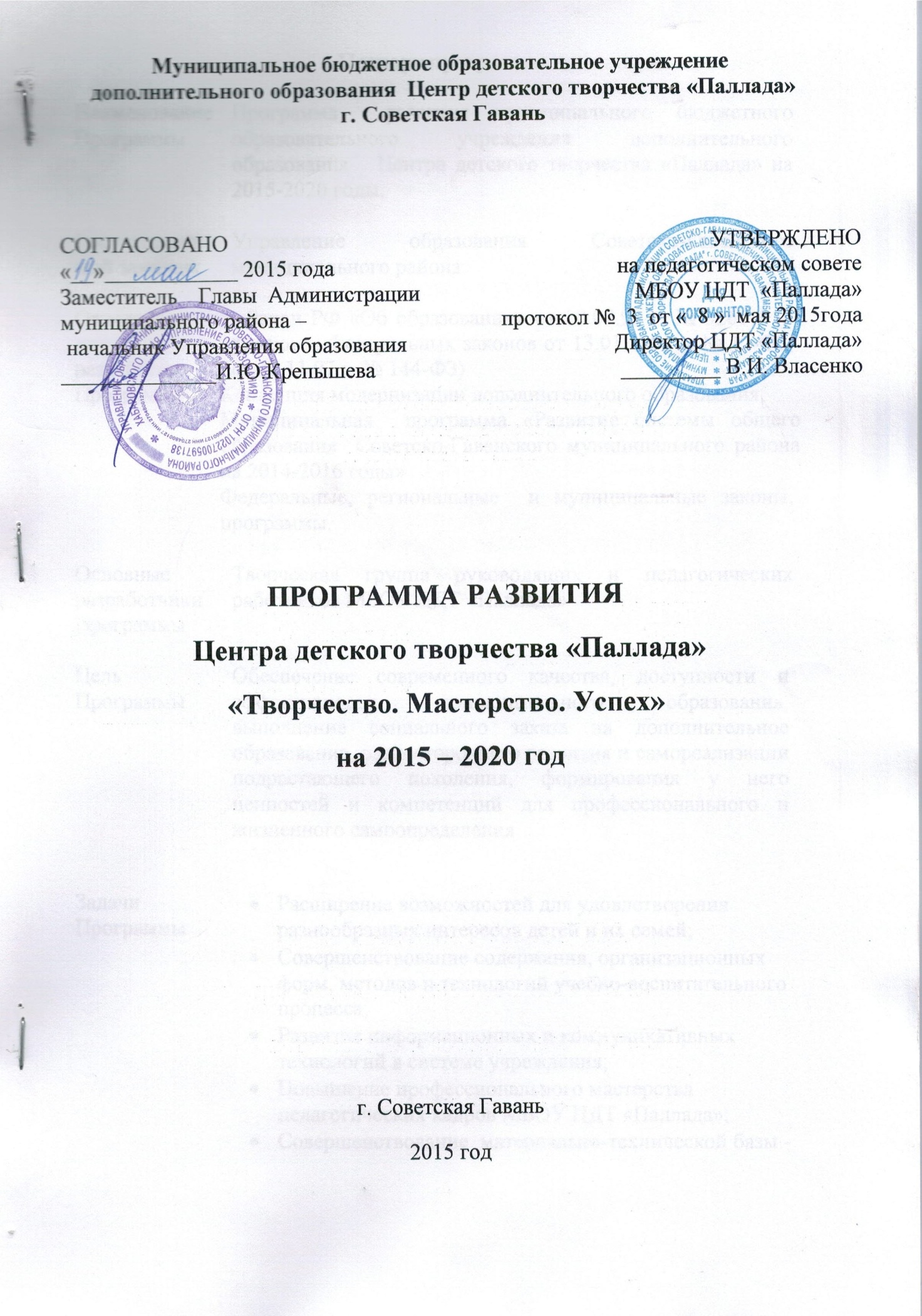 Муниципальное бюджетное образовательное учреждение дополнительного образования  Центр детского творчества «Паллада» г. Советская ГаваньПРОГРАММА РАЗВИТИЯ Центра детского творчества «Паллада»«Творчество. Мастерство. Успех» на 2015 – 2020 годг. Советская Гавань2015 годПаспорт программыСодержание: 1. Общие сведения2. Организационно-правовое обеспечение деятельности3. сведения о зданиях и помещениях для ведения образовательной деятельности 4. Самооценка ресурсного обеспечения дополнительных общеобразовательных программ5. Педагогический состав и контингент5.1. Сведения о педагогических работниках5.2. Самооценка педагогического потенциала ОО6. Структура управления образовательной организацией7. Методическая работа8. Учебный план8.1. Содержание дополнительных общеобразовательных программ в ЦДТ8.2. Наполняемость детских объединений9. Творческие достижения9.1. творческие достижения воспитанников ЦДТ9.2. творческие достижения педагогов ЦДТ10. Самооценка воспитательной деятельности10.1. Краеведческо - патриотическое направление10.2. Естественнонаучное направление10.3. Досуговая деятельность10.4. техническое направление10.5. Работа с подростками и молодежью11. Социальная поддержка12. Каникулярный отдых13. Финансово-хозяйственная деятельность13.1. Оплата труда14. План действий по реализации Программы развития14.1. Этапы реализации Программы развития14.2. Мероприятия по реализации Программы развития14.3. Координация и контроль реализации Программы развития   Приложение №1 . Целевые показатели эффективности Программы развития                ЦДТ «Паллада»  на 2015 – 2020 годы   Приложение №2. Взаимодействие ЦДТ «Паллада» с другими учреждениями1. Общие сведения.Тип: Образовательное учреждение дополнительного образования детей.Вид: Центр детского творчестваУчредитель: муниципальное образование «Советско-Гаванский муниципальный район». Организационно-правовая форма: Муниципальное бюджетное образовательное учреждение дополнительного образования.Наименования филиалов: филиалов нет.Место нахождения: Российская Федерация, Хабаровский край, г. Советская Гавань, улица Ленина, дом. 16, 682880; Адрес(а) осуществления образовательной деятельности: 682800, Российская Федерация, Хабаровский край, г. Советская Гавань, улица Ленина, д. 16, ул. Пионерская, д. 1, ул. Первомайская, д.44, ул. Первомайская, д. 52, ул. П. Осипенко, д. 1А, ул. Киевская, д. 2., Пионерская, д.6., ул. Крылова, д.4., ул. Флерова, д.3. 682841, Российская Федерация, Хабаровский край, Советско-Гаванский муниципальный район, Гаткинское сельское поселение, ул.Космонавтов, д.21. 682846, Российская Федерация, Хабаровский край, рабочий поселок Майский, ул. Черемховская, 20 а.».Банковские реквизиты: УФК по Хабаровскому краю (Финансовое управление Администрации Советско-Гаванского муниципального района МБОУ ДО ЦДТ «Паллада» г. Советская Гавань лс 20907311620)р/сч. 40701810800001000046 в ГРКЦ ГУ Банка России по Хабаровскому краю г. ХабаровскБИК: 040813001ИНН: 2704800920КПП: 270401001КБК: 90707020160205ОКТМО: 08642000КД:00000000000000000130Телефон:  8(42138) 4-52-12.e-mail: : cdt_pallada@mail.ruСайт: http://cdtpallada.ucoz.ru ФИО руководителя: Власенко Виктор ИвановичФИО заместителя по учебно-воспитательной работе: Толпышева Светлана Николаевна2. Организационно-правовое обеспечение деятельности образовательной организации.ОГРН: 1022700597578Свидетельство о внесении записи в Единый государственный реестр юридических лиц: от 01 июля 2013 года рег.№ 2135118007539ИНН: 510 302 0625Свидетельство о постановке на учет в налоговом органе юридического лица от  04 июня 1998 года сери 27 №002155501Устав МБОУ ЦДТ «Паллада» утвержден приказом от 05.06.2013 № 764.Лицензия на право ведения образовательной деятельности: Серия PO  № 044594,  регистрационный номер 1114 от 31 мая 2012 г. выдана Министерством образования и науки Хабаровского края. Срок действия - бессрочно.Перечень образовательных программ, зафиксированных в приложении к лицензии:3. Сведения о зданиях и помещениях для ведения образовательной деятельности и ресурсном обеспечении образовательного процесса.Форма владения зданиями и помещениями, реквизиты соответствующих документов:Общая площадь:  592,8 кв.м.Учебная площадь: 246.9 кв.м.Учебная площадь на одного обучающегося: 3,3 кв.м.Заключение Федеральной службы по надзору в сфере защиты прав потребителей и благополучия человека на используемые здания и помещения: санитарно - эпидемиологическое заключение № 51.01.09.000.М. 000348.07.13 от 27.07.2013 г., Приложение № 51.01.09.000.М. 000348.07.13. от 27.07.2013 г. Оснащение учебных и специализированных помещений, используемых для реализации образовательных программ:Анализируя оснащение учебных кабинетов МБОУ  ЦДТ «Паллада», используемых для реализации образовательных программ,  можно сделать следующий вывод: на сегодняшний день произошло значительное улучшение материально – технического и учебно – методического обеспечения образовательного процесса в связи с проведенными ремонтными работами по объектам организации и наращиванием материально – технической базы учебных кабинетов.  Однако  на объектах МБОУ ЦДТ «Паллада» на сегодняшний день имеются проблемы, для решения которых  необходимы дополнительные средства. Самая главная задача в усовершен6ствованиии материально-технической базы ЦДТ «Паллада» - реконструкция помещения музея в соответствии с современными требованиями к организации музея (стены, стеллажи, демонстрационные столы, оформление экспозиций), приобретение компьютеров для организации учебно-воспитательного процесса во все учебные кабинеты.4. Самооценка ресурсного обеспечения дополнительных общеразвивающих программ.Условия осуществления образовательного процесса соответствуют государственным и региональным требованиям в части: строительных норм и правил, санитарно-гигиенических норм. В организации созданы условия для обеспечения охраны жизни и здоровья учащихся и педагогов. - Приобретены и используются в учебном процессе множительная и копировальная техника, аудио- и видео - аппаратура, мультимедийное оборудование.- Функционирует АПС (автоматическая пожарная сигнализация). - Заменены оконные блоки во всех учебных кабинетах по адресу ул.Ленина, 16.Техническое состояние здания АО ул.Ленина 16 и его материально-техническое оснащение является удовлетворительным в обеспечении деятельности Центра.       Перечень необходимых ремонтных работ помещений МБОУ ЦДТ «Паллада»  к 2020 году.В целях оснащения учебных кабинетов в соответствии с современными требованиями, обеспечения необходимыми методическими, дидактическими, информационными и наглядными материалами необходимо:1. использовать все виды финансирования, включая спонсорские средства;2. дополнительно оснастить помещения оргтехническим, компьютерным оборудованием;3. приобрести дополнительную спортивную и туристскую экипировку. 4. приобрести для класса “Робототехника” наборы для конструирования, игровой стол, дополнительное лицензионное программное обеспечение, поле для роботов.Наличие лицензионного программного оборудования и обеспечение доступа к Интернет-ресурсам в образовательном процессе. В ЦДТ «Паллада» ведется процесс информатизации дополнительного образования. С 2013 года осуществляется доступ по высокоскоростному каналу к ресурсам сети Интернет. Доступ к информационным образовательным ресурсам является безлимитным, что способствует доступности и повышению качества дополнительных образовательных услуг за счет приобщения педагогов и учащихся к современным технологиям.Количество компьютеров, подключенных к сети Интернет в ЦДТ “Паллада” составляет  8 компьютеровЗа счет средств ЦДТ “Паллада» было приобретено лицензионное программное обеспечение FineReader, CorelDraw, EsetNOD32, Касперский ENDPoint.5. Педагогический состав и контингент обучающихся. 5.1.Сведения о педагогических работниках.5.2.Самооценка педагогического потенциала образовательной организации.В МБОУ ЦДТ «Паллада» работают 44 педагога дополнительного образования,  из них 27 основных педагогов. Педагоги внедряют информационные технологии в образовательный процесс, разрабатывая проекты, презентации, используя  компьютерные технологии как средство обучения воспитанников.Анализ потенциальных возможностей педагогического состава позволяет констатировать, что Центр имеет работоспособный коллектив с хорошим соотношением групп по возрасту, стажу и квалификации.Показателем профессионализма педагогов является участие их в творческих и профессиональных конкурсах. Так в 2014-2015 учебном году в муниципальном профессиональном конкурсе «Сердце отдаю детям» победителем стала педагог дополнительного образования учебного объединения «Дизайн» - Конеевич Ж.В. В октябре 2014 года педагог приняла участие в краевом этапе, где тоже стала победителем в номинации «художественная».            Творчески работающий коллектив педагогов  постоянно осваивает  и внедряет  эффективные технологии обучения и диагностики качества обучения.              Педагоги проходят курсы повышения квалификации. В 2014-2015 учебном году 8 педагогов прошли курсы повышения квалификации по теме «Проектное обучение технологии в условиях перехода на ФГОС общего образования». Директор учреждения и педагог находящийся в резерве проходят обучение по курсу «Менеджмент в сфере образования».Квалификационный уровень педагогических работников ЦДТ «Паллада»За 2014-2015 учебный год учебный год произошел рост числа педагогов имеющих высшую и первую категорию и уменьшение количества педагогов, имеющих соответствие занимаемой должности. За год 4 педагога повысили свою квалификацию, что говорит о высоком потенциале работников МБОУ ЦДТ «Паллада» и грамотной подготовки документов по аттестации и сопровождению аттестующихся педагогов.В перспективе на ближайшие пять лет перед педагогическим коллективом ЦДТ «Паллада» стоит задача довести количество педагогов, имеющих первую и высшую категорию до 77%Курсовую подготовку в ближайшие три года должны пройти  все 100% педагогов.6.Структура управления образовательной организацией:Управление ЦДТ «Паллада» осуществляется в соответствии с законодательством РФ, Уставом и локальными актами ЦДТ «Паллада» и строится на принципах самоуправления и единоначалия. Формами самоуправления Образовательной организации являются: Общее собрание трудового коллектива, Педагогический совет. Порядок выборов органов самоуправления и их компетенции определены Уставом ЦДТ «Паллада». Переданные им полномочия регулируются локальными актами. К компетенции Общего собрания трудового коллектива относится:- определение направлений экономической деятельности бюджетного учреждения; - внесение предложений Учредителю по улучшению финансово-хозяйственной деятельности;- определение порядка и условий предоставления социальных гарантий и льгот: сокращенную рабочую неделю, удлиненный оплачиваемый отпуск (сроком до одного года) для педагогов в соответствии с законодательством РФ;- принятие Коллективного договора, Правила внутреннего трудового распорядка.	- утверждение правил внутреннего трудового распорядка бюджетного учреждения; - принятие решения о необходимости заключения коллективного договора;  - образование общественного органа – Совета трудового коллектива – для ведения коллективных переговоров с директором бюджетного учреждения по вопросам заключения, изменения, дополнения коллективного договора и контроля над его выполнением;- утверждение коллективного договора;- заслушивание ежегодного отчета Совета трудового коллектива и администрации бюджетного учреждения о выполнении коллективного трудового договора; - определение численности и срока полномочий комиссии по трудовым спорам учреждения, избрание её членов;- выдвижение коллективных требований работников бюджетного учреждения и избрание полномочных представителей для участия в разрешении коллективного трудового спора;- принятие решения об объявлении забастовки и выбора органа, возглавляющего забастовку.В ЦДТ «Паллада» действует в качестве органа самоуправления Педагогический совет. К компетенции Педагогического совета относится решение следующих вопросов:   - участие в наработке, обсуждении и утверждении годового плана;- определение направлений образовательной деятельности бюджетного учреждения;- отбор и утверждение образовательных программ для использования в бюджетном учреждении;- обсуждение вопросов содержания форм и методов образовательного процесса, планирование образовательной деятельности бюджетного учреждения;- рассматривание вопросов повышения квалификации и переподготовки кадров, награждения и предоставления к правительственным наградам;- организует выявление, обобщение, распространение, внедрение педагогического опыта;- рассматривание вопросов по  организации дополнительных услуг;- заслушивание отчетов директора о создании условий для реализации образовательных программ.7. Методическая работа         Методическая работы ЦДТ «Паллада»  характеризуется совокупностью мероприятий, проводимых администрацией, педагогами  в целях овладения методами и приемами учебно-воспитательной работы, поиска новых наиболее эффективных форм и методов организации, проведения и обеспечения образовательного процесса.Методическая служба ЦДТ «Паллада»  выполняет следующие функции и задачи: * разработка, апробация; внедрение новых дополнительных общеразвивающих программ по основным направлениям деятельности; * обеспечение непрерывного роста проф. мастерства педагогов (осуществление методической консультационной поддержки педагогов в освоении новых педагогических технологий); * помощь в аттестации и обобщении, трансляции опыта педагогов по использованию инновационных педагогических технологий в дополнительном образовании; * повышение профессионального мастерства и компетенции педагогических работников, повышение мобильности педагогов; * повышение уровня исполнительской дисциплины и работы педагога с основными документами организации учебно- воспитательного процесса.В рамках методической работы в ЦДТ «Паллада» проводятся педагогические советы. В 2014/2015  учебном году прошло 2 педагогических совета на темы « Итоги работы ЦДТ «Паллада» за 2013/2014 учебный год»; «Педагогический опыт и педагогическая практика: возможности развития и самореализации творческой личности обучающегося средствами дополнительного образования».На основании приказа Управления образования от 03.10.2014 года № 460 «О работе по распространению передового педагогического опыта» в целях оказания содействия в реализации развития отрасли образования, обеспечения распространения передового педагогического опыта МБОУ ЦДТ «Паллада» работал в режиме базового учреждения по теме «Разработка авторских программ дополнительного образования».  Базовую площадку посещали педагоги дополнительного образования школ района, воспитатели детских- садов. За 2014 – 2015 учебный год состоялось два заседания по теме, март -апрель – работает консультационный центр по оформлению и рицензировнаию авторских программ, в мае месяце запланировано заключительное заседание в форме «Фестиваля педагогических идей».    8. Учебный план Учебный план ЦДТ «Паллада» является нормативно-правовой основой работы всего педагогического  коллектива. Педагогические задачи коллектива при формировании учебного плана следующие: 1. Выполнить в полном объеме муниципальное задание, т.е. спланировать содержание образовательного процесса в соответствии с УТП  дополнительных общеразвивающих программ; 2.Обеспечить преемственность нового учебного плана с предыдущим; 3.Оптимизировать учебную нагрузку учащихся в соответствии с СанПин  в  целях  сохранения здоровья и недопущения  перегрузок; 4.Учесть возможности педагогического коллектива с целью 100 % кадрового обеспечения реализации  учебного плана; Учебный план ЦДТ « Паллада»  на 2014 -2015 учебный год составлен  в соответствии с:- Федеральным  законом  от 29 декабря 2012 г. N 273-ФЗ. "Об образовании в Российской Федерации";-  Санитарно-эпидемиологическими  правилами  и нормативами СанПиН 2.4.4.1251-03;- Приказом  Минобрнауки России от 29.08.2013 N 1008 "Об утверждении Порядка организации и осуществления образовательной деятельности по дополнительным общеобразовательным программам";- Уставом ЦДТ «Паллада».        Учебный план составлен на основе муниципального задания,  штатного расписания, тарификации педагогов дополнительного образования,   расписания  занятий  с учетом   учебно-методического и материально-технического обеспечения,  содержания дополнительных общеразвивающих программ.8.1. Содержание дополнительных общеразвивающих программ в ЦДТ «Паллада»      На 01.04.2015 года  в ЦДТ «Паллада»  реализуются 68  дополнительных общеразвивающих программ  по 5 основным направленностям.Дополнительные общеразвивающие  программы соответствуют требованиям, предъявляемым к программам дополнительного образования детей, рассмотрены на педагогическом совете, утверждены директором.Педагогическому коллективу необходимо работать над увеличением срока реализации программ , что позволит охватить деятельностью больше учащихся среднего и старшего звена.Количество авторских программ в учреждении тоже недостаточно. Педагогический коллектив МБОУ ЦДТ №Паллада» - это педагоги с большим стажем работы в дополнительном образовании. В 2014-2015 году, пройдя обучении на базовой площадке «Разработка авторских программ дополнительного  образования» позволит увеличить данный показатель.8.2.Наполняемость детских объединенийНаполняемость учебных групп детских объединений по направленностям дополнительного образования детей, является показателем качества обучения и воспитания, отражающей установление реальных требований окружающего общества в лице детей и их родителей к востребованности и актуальности муниципальных образовательных услуг ЦДТ «Паллада».На протяжении многих лет ЦДТ «Паллада» осуществляло свою деятельность по 4 направлениям. С 1 февраля 2015 года в связи с реорганизацией ЭОЦ «Утес» добавилось направление естественнонаучное.Таким образом, по результатам проведенного анализа можно сделать вывод, что за последние 3 года  увеличилось количество учебных объединений по всем направлениям.В 2014-2015 году в ЦДТ «Паллада» начали функционировать такие учебные объединения как «Робототехника», «Начальное техническое моделирование», что вызвано высоким социальным заказом населения на данные направления дополнительного образования.          Наполняемость и возрастной состав учащихся ЦДТ «Паллада»  отражает тенденции развития дополнительного образования и социального окружения а Советско- Гаванского района и соответствует показателям муниципального задания.       Возрастной состав учебных  объединений представлен уровнями дошкольного образования, начального общего образования, основного общего образования, полного общего образования:Увеличение количества учащихся произошло в результате реорганизации МБОУ ЭОЦ «Утес», который влился в МБОУ ЦДТ «Паллада». Такие изменения повлияли на численный состав. Проблемой для центра остается охват дополнительным образованием учащихся старшего звена. Отток детей происходит по причине подготовки к выпускным экзаменам, посещения репетиторов, смене интересов, приоритетов образования.9. Творческие достижения9.1. Творческие достижение воспитанников ЦДТ «Паллада»Соотношение победителей и призеров региональных,  всероссийских и международных мероприятий детских коллективов, один из важнейших показателей результативности образовательной деятельности ЦДТ «Паллада».Соотношение общего количества учащихся к победителям и призерам различных конкурсов, фестивалей и соревнований на 01.04.2015  составило 7.8%, что является недостаточным.При сравнении общего числа учащихся  ЦДТ «Паллада», принявших участие  в мероприятиях конкурсного и соревновательного характеров за три  года, мы увидим что, этот показатель  недостаточный.  Снижение количества участников и победителей конкурсов различных уровней происходит по причине увеличения платных конкурсов, снижения активности педагогов для продвижения одаренных воспитанников.  Педагогическому коллективу необходимо активизировать работу детских объединений по участию воспитанников в конкурсах различных уровней для повышения компетентностей наших учащихся.  Увеличение числа воспитанников, участвующих в конкурсных мероприятиях необходимо довести  до 75 %; победителей-призеров до 30%9.2.Творческие достижения педагогов ЦДТ «Паллада»  Престиж и общая оценка учреждения во многом зависит от педагогов-победителей конкурсов профессионального мастерства, постоянно повышающих свой профессиональный статус. Их авторитет и широкая известность позволяет привлекать новых детей, а значит, в учреждении всегда будут реализовываться успешные программы, дающие высокие результаты. К сожалению, активность самих педагогов по участию в различных профессиональных конкурсах снизилась. Администрации МБОУ ЦДТ «Паллада» необходимо продумать работу по активизации педагогов на профессиональный рост, используя различные формы поощрения.  10. Самооценка воспитательной деятельности Педагогический коллектив ЦДТ «Паллада» осуществляет процесс воспитания обучающихся как целенаправленное управление развитием личности учащихся, их сознанием, чувствами, поведением. Большинство районных мероприятий проводятся на базе МБОУ ЦДТ «Паллада», которые готовят педагоги центра.В МБОУ ЦДТ «Паллада» работают педагоги-организаторы: краеведческо-патриотического направления, естественнонаучного, досугового. 10.1. Краеведческо-патриотическое направлениеРабота педагога-организатора  по краеведческому направлению  проводилась в соответствии с планом работы на 2014/ 2015 учебный год с целью воспитания у обучающихся чувства патриотизма, изучения и бережному отношению к  наследию родного края, формирование у него в процессе краеведческой деятельности ценностных ориентаций дальневосточника-россиянина,  в рамках Краевого туристско-краеведческого движения  учащихся «Край родной дальневосточный», которое является региональным компонентом Всероссийского туристско-краеведческого движения учащихся «Отечество» Районный музей истории образовательных учреждений (МБОУ ЦДТ «Паллада»)является центром краеведческой работы в Советско-Гаванском районе и проводит асссовые мероприятия на своей базе, а также на базах образовательных учреждений и учреждений культуры района.Формы проведения мероприятий разнообразны:  праздники, беседы, викторины, игры-путешествия, встречи за круглым столом, патриотические акции. Патриотические акции «Имя героя», «Имя на обелиске», «Вахта памяти», неделя « Музей и дети».Во время патриотической акции «Имя Героя»  проходят различные  мероприятия совместно с районным советом ветеранов, районным краеведческим музеем имени Н.К.Бошняка,  учреждениями культуры, с привлечением и приглашением на мероприятия  Ветеранов Великой Отечественной войны, ветеранов трудового фронта, детей войны, краеведов с районного общества «Краевед».  В районном совете ветеранов проходит встреча поколений «Награды Героя». Учащиеся школ, активы школьных музеев «Районный музей истории образовательных учреждений», «Равнение на подвиг»,  «Музей Добра и Милосердия».  Материал о ветеранах   представлены в школьных экспозициях. В ходе встреч звучат военные песни и стихи, в исполнении учащихся школ хора ветеранов, вокальной группы кадетского класса.  Свои знания о героической истории нашего государства, лучших сынов Отечества учащиеся показывают в районном блиц – турнире «Сыновьями славится Россия». Учащиеся образовательных организаций района принимают участие и в краевом конкурсе эссе в честь Дня Героев Отечества, краевой патриотической  акции «Имя на обелиске». В рамках данной  акции проходят районные мероприятия, посвящённые Победе в Великой Отечественной войне:-районная краеведческая конференция учащихся  образовательных организаций «Советская Гавань –мой город родной»;- конкурс рисунков и макетов «Память, застывшая в камне»;- конкурс методических разработок педагогов общеобразовательных организаций в рамках акции «Вахта памяти»;- литературный конкурс «Спасибо Деду за Победу!» -благотворительный концерт для пожилых людей и ветеранов Великой Отечественной войны;-открытие экспозиции «А музы не молчали…»;- круглый стол «Опыт работы районного общества «Краевед» по увековечению памятных мест Советско-Гаванского района»;-поисково-исследовательские мероприятия, по изучению истории мест памяти воинам совместно с ветеранскими организациями, погибшим в годы Великой Отечественной войны  с целью создания районного электронного путеводителя по памятным местам, посвящённым Великой Отечественной войне. На мартовских каникулах проходит традиционная краевая  неделя «Музей и дети», посвящённая Победе в Великой Отечественной войне.  Уже стало традицией открывать  неделю «Музей и дети» районным конкурсом поисковых работ учащихся «Школьный музей представляет…»    Поисковые задания юные краеведы каждой школы получают на слёте поисковых отрядов, который проходит в начале учебного года. Во время недели «Музей и дети ». Его итоги подводятся на завершающем слете поисковых отрядов.Проходят экскурсии, посвящённые Победе в Великой Отечественной войне «Учителя- участники Великой Отечественной войны», «А музы не молчали…», Брей – ринг «Именами славится Россия», краеведческая олимпиада для 3-х классов «Имя на обелиске»Районные  этапы двух  краевых краеведческих конференций учащихся: «Культурное наследие», посвящённой Году культуры и «Салют, Победа!», посвящённые Победы в Великой Отечественной войне 1941-1945 гг. так же являются традиционными. Лучшие работы направляются для участия в краевом этапе конференции.Количество и охват участников  проведенными  мероприятиям патриотической направленностиМетодическая работа патриотического направления осуществлялась по направлениям:- разработка положений районных мероприятий;- разработка сценариев мероприятий;- проведение обучающих семинаров для детей,  и руководителей музеев;- разработка методических рекомендаций по сопровождению  краеведческих конкурсов; - разработка экскурсий;- проведение консультативной работы.Разработаны положения к районным краеведческим конкурсам «Школьный музей представляет…»,   районный литературный конкурс учащихся 1 – 11 классов «Спасибо Деду за Победу!»,  «Память, застывшая в камне», посвящённого 70-летию Победы в Великой Отечественной войне, районный конкурс методических разработок  по нравственно-патриотическому воспитанию.- разработана и выпущена книга «95 лет системе дополнительного образования»; - разрабатываются сценарии к музейным экскурсиям и   массовым мероприятиям;- создана книга «Спасибо Деду за Победу» (при поддержке администрации Советско-Гаванского района)Районный музей истории образовательных учреждений  в  тесном взаимодействии с  КГУ ДОД «ХКЦРДиЮ» ХК ЦТКиС и районным краеведческим музеем им. Н.К.Бошняка осуществляет методическое сопровождение районных этапов краевых и всероссийских краеведческих конкурсов. Обучающиеся  объединения «Музейная наука» при музее истории образовательных учреждений,  учащиеся школ города принимают участие в заочных районных и краевых  исследовательских  краеведческих конкурсах учащихся «Возвращённые времена», Музей осуществляет совместную деятельность  с различными общественными организациями и государственным музеем.  Ежегодно составляется план совместной работы. На базах учреждений проводятся  мероприятия нравственно-патриотического направления. Руководитель музея является заместителем председателя по патриотической работе с молодёжью районного совета ветеранов. Совместно с библиотеками, районным архивом,  районным краеведческим музеем  проводятся обучающиеся семинары для руководителей школьных музеев, краеведческих объединений, детских музейных активов. Совместно с ветеранами ведётся большая поисковая работа, Вахты памяти, встречи за круглым столом, музейные часы. Краеведческое общество «Краевед» привлекает обучающихся к своей деятельности по восстановлению памятных мест. На базе районного музея истории образовательных учреждений проводит краеведческие часы.10.2. Естественнонаучное направление.В направлении естественнонаучное проходят разнообразные экологические мероприятия. Период учета данного направления с 1 февраля 2015 года. 10.3. Досуговая деятельность.Согласно плану воспитательной работы учреждения на 2014-2015  учебный год педагогом-организатором досуга было запланировано и проведено ряд мероприятий  как для обучающихся центра, так и для учащихся школ города и района.10.4. Техническое направление.С сентября 2014 года в учреждении особое внимание уделяется развитию технического направления. По данному направлению деятельности  в Центре детского творчества «Паллада» работает 7 объединений: Спортивное направление:- Юный стрелок (руководитель Власенко В.И.)- Меткий стрелок (руководитель Пекшев В.З., Степаниденко П.П.)Техническое направление:- Введение в телевидение (руководитель Петрова И.А.)- Робототехника (руководитель Перетягина Е.В.)- Начальное техническое моделирование (руководитель Панев В.В.)- Образовательная программа судомодельного коллектива (руководитель Башаркин С.В.)По данному направлению работает 3 основных работника и 4 педагога - совместители.В 2014 году с 1 октября 2014 года стало работать объединение «Робототехника». С 1 октября «Начальное техническое моделирование».Понимая всю важность данного направления МБОУ ЦДТ «Паллада» становится центром его развития. Так в феврале 2015 года состоялся первый районный семинар «Технология обучения в школе «Робототехника». Для проведения семинара были приглашены директор и педагог Государственного технического университета поселка Ванино. На данном семинаре присутствовали учителя информатики школ района. На весенних каникулах педагоги Советско-Гаванского района приняли участие в межрайонном семинаре по проблемам развития робототехники. Педагоги центра посетили краевые мероприятия данного направления. В апреле месяце были проведены первые соревнования по робототехнике в которых приняли участие три образовательных учреждения района (29 учащихся). Данное мероприятие станет традиционным и будет охватывать больше образовательных организаций. С апреля месяца введена ставка педагога-организатора технического направления. В перспективе развития робототехники – приобретение необходимого оборудования и программного обеспечения.10.5. Работа с подростками и молодежью.В 2014-2015 учебном  году была продолжена работа с  подростками и молодежью «Школа Лидера». Цель - формирование активной гражданской позиции обучающихся, содействие развитию их социальной зрелости, самостоятельности, способности к самоорганизации и саморазвитию; обеспечение реализации прав на участие в управлении образовательным учреждением;  подготовка к компетентному и ответственному участию в жизни общества.Обучающимися Школы актива являлись члены школьного ученического самоуправления.  В состав группы обучающихся из каждой школы входили по 5 учащихся 8-10 классов, по одному представителю для работы в каждой секции.Работа  Школы актива строилась по 5 секциям (направлениям), что позволяло сделать обучение более конкретным и адресным:Лидер - обучение  руководителей школьных органов самоуправления из числа учащихся.Средства массовых информаций (СМИ) -  обучение активистов школьных печатных органов.Досуг -  обучение представителей школьного самоуправления, входящих в культурно-досуговые комиссии.Здоровый образ жизни (ЗОЖ) - обучение представителей школьного самоуправления, входящих в спортивный сектор и отвечающих за данное направление работы в школе.Патриот –  обучение представителей школьного самоуправления, отвечающих за патриотическую работу.Школа актива работала ежемесячно. В рамках работы Школы актива  проводились Большие сборы (4 раза в год) и Малые сборы (секции профильного актива) – 4 раза в год. Посещение всех занятий секции было обязательно для каждого обучающегося.Обучение проводилось по утверждённой Управлением образования программе. Программа Школы актива включала в себя лекции и практические  занятия по основным понятиям, аспектам  и формам деятельности органов ученического самоуправления и выбранного направления;  круглые столы по обмену опытом;  мастер-классы; ролевые игры по организации мероприятий и социальному проектированию.Руководители секций составляли программу обучения по своим направлениям, состоящую из 8 занятий по 2 часа. В работе Школы актива действовала трехблочная система обучения (теоретический блок, игровая пауза, творческий практикум).Большие сборы проводились по темам:- Основы самоуправления- Я – Лидер!- Лидер и его команда- Моя гражданская позиция. Методическое обеспечение включало в себя систему разнообразных видов деятельности, направленных на повышение роли ученического самоуправления в системе воспитания, создание условий для развития лидерского и творческого потенциала учащихся,  систематизацию имеющегося опыта формирования и развития ученического самоуправления в общеобразовательных организациях; приобретение участниками конкретных знаний, умений и навыков в области управленческой, психологической, правовой  деятельности в школьных коллективах; оказание практической помощи в организации жизни детского объединения по своему направлению  работы и пропаганде нового интересного.11. Социальная поддержка. Социальный педагог ЦДТ «Паллада» обеспечивал профилактику различного рода негативных явлений, отклонений в поведении обучающихся, в их общении и своевременное оказание социальной помощи, а также оказание социальной защиты интересов растущей личности, ее законных прав.Работа социального педагога осуществлялась по следующим направлениям:- диагностическая работа;- коррекционно-развивающая работа;- консультативно-просветительская.Диагностическая работа:- психологическое обследование обучающихся с целью определения его психического развития, их интересов, способностей и склонностей. - диагностика  на социальную адаптацию, выявление морально-психологического климата, личностный рост, на мотивацию к обучению и к социально-значимой деятельности.Мониторинг количества  воспитанников различных категорий семей	Согласно годовому планированию для помощи аттестующихся педагогов  прводится диагностика на социальную адаптацию и выявление морально – психологического климата, на мотивацию к обучению и соцально-значимой деятельности, личностный рост  обучающихся объединений.  По результатам диагностики делаются выводы и даются рекомендации.Результаты диагностики обучающихся  Центра детского творчества «Паллада» на мотивацию к социально-значимой деятельности показывают, что уровень мотивации к социально-значимой деятельности соответствует высокому уровню профессиональной компетентности педагогов дополнительного образования.В течение года среди родителей детских объединений центра проводится опрос с целью изучения удовлетворенности  родителей  деятельностью  педагогов центра. Результаты опроса показывают, что педагоги дополнительного образования содействуют развитию личности, создают условия для развития и реализации ее творческого потенциала, способностей и задатков. Востребованность дополнительного образования со стороны родителей и обучающихся, являющихся непосредственными потребителями предлагаемых услуг очевидна и связана с пониманием значимости и важности для развития ребенка.12. Каникулярный отдых.«В воспитании нет каникул» - эта педагогическая формула является главным правилом для педагогического коллектива ЦДТ «Паллада». В дни школьных каникул центр детского творчества работает в напряженном режиме с целью максимальной занятости детей и подростков досуговыми, культурно-просветительскими, экскурсионными и другими мероприятиями. Самое важное условие - учесть пожелания и запросы детей и родителей, их возможности, возможности учреждения. За лето- 2014 при МБОУ ЦДТ «Паллада» в лагере с дневным пребыванием с питанием отдохнуло 75 детей (из них 46 детей из малообеспеченных и многодетных семей). Педагогом Кузнечихиной Е.А. в июне-июле месяце была организована работа трудовой бригады с общим охватом 22 человека. Педагог-организатор Котлова Л.В. организовала и провела в дни летних каникул районные мероприятия для учащихся: «Россия – Родина моя»., «Знатоки природы», «Конкурс стихов по творчеству  Рыбина», «Алло мы ищем таланты».В связи с отсутствием финансирования в дни осенних и зимних каникул занятость детей педагоги центра обеспечивали через профильные объединения (без питания), кружки по интересам, районным мероприятиям различной направленности.  В дни весенних каникул лагерь с дневным пребыванием (с питанием за родительскую плату) посетило 20 человек.В связи с трудной финансовой ситуацией - задача педагогического коллектива МБОУ ЦДТ «Паллада» не снижать охват учащихся организованным летним отдыхом..13.  Финансово-хозяйственная деятельность ЦДТ «Паллада».	Деятельность Центра финансируется его учредителем в соответствии с государственными и местными нормативами. ЦДТ «Паллада» отвечает по своим обязательств находящимися в его распоряжении денежными средствами и принадлежащей ему собственностью.	Источниками формирования финансовых ресурсов ЦДТ «Паллада» являются:собственные средства;бюджетные средства;целевые средства.Материально-техническая база ЦДТ «Паллада» развивается за счет бюджетных средств. Анализ показывает, что в течение трех последних лет идет увеличение бюджетного фонда, увеличивается фонд оплаты труда, а также средства выделяемые на развитие материально-технической базы ЦДТ «Паллада».           В 2014-2015 учебном году было заменено 12 оконных блоков на общую сумму 290 тысяч рублей. В кабинете изобразительного искусства проплачена установка двери запасного выхода на сумму 100 тысяч рублей.	Сделан косметический ремонт пяти кабинетов.По результатам районного конкурса по охране труда МБОУ ЦДТ «Паллада» занял 3 место и премию в 20.000 рублей, которая пошла на улучшение материально-технической базы учреждения.13.1. Оплата труда.Средняя заработная плата педагогических работников учреждения дополнительного образования ЦДТ «Паллада» значительно увеличилась за последние три года и составила: В ЦДТ «Паллада» отсутствует библиотека, но вместе с тем у каждого педагога имеется необходимые для работы печатные издания (журналы дополнительного образования, методички). МБОУ ЦДТ «Паллада» имеет 3 мультимедийных проектора, четыре переносных ноутбука, видеокамеру, что позволяет качественно организовывать и проводить районные мероприятия и мероприятия внутри Центра.  Для успешного ведения учебно-воспитательного процесса необходимо укрепление учебно-материальной базы ЦДТ “Паллада” и грамотная организация финансирования необходимых мероприятий, а именно включение расходов связанных с организацией районных мероприятий и награждения победителей в районные  целевые программы. 14. План действий по реализации Программы.14.1.Сроки и этапы реализации Программы         I этап: 2015- 2016 годы На этом этапе решается приоритетная задача создания условий для повышения качественного уровня оказания услуг, проведения комплекса мероприятий по внедрению новых условий их реализации.Для этого будет обеспечено:- внесение изменений в существующую нормативно-правовую базу: разработка и внедрение требований к программам (содержание, условия, сроки реализации), квалификации и условия работы  педагогических кадров (курсовая подготовка педагогов, повышение уровня квалификации, внедрение «эффективного контракта»);- проведение социологических опросов и  мониторингов с целью определения востребованности программ.        II этап: 2017 - 2018 годы На данном этапе основной задачей является внедрение «модернизационного формата». Не менее  46% будет охват дополнительным образованием обучающихся среднего и старшего возраста. Увеличение числа воспитанников, участвующих в конкурсных мероприятиях, победителей и призеров конкурсов различных уровней. Обеспечение возможности проб детьми различных видов и форм деятельности, а так же максимальной мобильности в рамках индивидуальных образовательных траекторий. Увеличение числа долгосрочных программ. Это этап активных действий по реализации концептуальных идей       III этап: 2019 - 2020 годыОснащение компьютерной техникой учебных кабинетов до 65%. Количество педагогов, имеющих высшее или среднее педагогическое образование – 78%. Соответствие качества образования требованиям, предъявляемым к учреждениям дополнительного образования. аналитико-коррекционный – анализ и рефлексия статуса учреждения в социуме, культуры и структуры функционирования, самоопределение педагогического коллектива по отношению к дальнейшему развитию. Завершение создания условий, обеспечивающих проектирование саморазвития личности каждого ребенка. Обобщение статистических данных (количество обучающих, реализуемые программы и т.д). Оценка эффективности перехода к «эффективному контракту».14.2. Мероприятия по реализации Программы развития14.3.  Координация и контроль реализации Программы    Координация и контроль реализации Программы развития возложены на «Центр детского творчества», а именно:-  анализ  хода выполнения плана действий по реализации программы;-  корректировка  Программы ежегодно;- осуществление  организационного, информационного и научно- методического    обеспечения  реализации Программы;-  координация  взаимодействия заинтересованных учреждений и организаций    по развитию дополнительного образования;- заслушивание отчёта о ходе реализации программы на Педагогических   советах  «ЦДТ».ПРИЛОЖЕНИЕ № 1к Программе развитияЦДТ «Паллада»на 2015 - 2020 годыЦЕЛЕВЫЕ ПОКАЗАТЕЛИэффективности Программы развития ЦДТ «Паллада» на 2015 – 2020 годыПСОГЛАСОВАНО«__»____________ 2015 годаЗаместитель  Главы Администрации муниципального района – начальник Управления образования______________И.Ю.КрепышеваУТВЕРЖДЕНОна педагогическом совете МБОУ ЦДТ  «Паллада»          протокол №  3  от «  8 »  мая 2015годаДиректор ЦДТ «Паллада»	_________ В.И. Власенко Наименование ПрограммыПрограмма  развития муниципального бюджетного образовательного учреждения дополнительного образования   Центра детского творчества «Паллада» на 2015-2020 годы.Государственный заказчикУправление образования Советско-Гаванского муниципального районаОснования для разработки Программы- Государственная программа Российской Федерации «Развитие образования» на 2013-2020 годы, утвержденная постановлением Правительства Российской Федерации от 15.04.2014 №295 «Об утверждении Государственной программы Российской Федерации «Развитие образования» на 2013-2020 годы». -  Концепция развития дополнительного образования детей, утвержденная распоряжением Правительства Российской Федерации от 04.09.2014 №1726-р.  - Стратегия развития воспитания в Российской Федерации на период до 2025 года, утвержденная распоряжением Правительства Российской Федерации от 29.05.2015 №996-р «Стратегия развития воспитания в Российской Федерации на период до 2025 года».- Государственная программа  Российской Федерации "Развитие образования" на 2013-2020 годы Основные 
разработчики 
ПрограммыТворческая группа руководящих и педагогических работников МБОУ ЦДТ «Паллада»Цель ПрограммыОбеспечение современного качества, доступности и эффективности дополнительного образования, выполнение социального заказа на дополнительное образование, разностороннего развития и самореализации подрастающего поколения, формирования у него ценностей и компетенций для профессионального и жизненного самоопределенияЗадачи ПрограммыРасширение возможностей для удовлетворения разнообразных интересов детей и их семей;Совершенствование содержания, организационных форм, методов и технологий учебно-воспитательного процесса;Развитие информационных и коммуникативных технологий в системе учреждения;Повышение профессионального мастерства педагогических кадров МБОУ ЦДТ «Паллада»;Совершенствование  материально-технической базы.- Сроки 
выполнения Программы2015 – 2020 годыОжидаемые результаты 
ПрограммыДля воспитанников - увеличение охвата дополнительным образованием обучающихся среднего и старшего школьного возраста до 46%Ожидаемые результаты 
Программы- увеличение числа обучающихся в объединениях технического направления до 18%, туристско-краеведческого направления    до 15%Ожидаемые результаты 
Программы- увеличение числа воспитанников, участвующих в конкурсных мероприятиях, до 70 %; победителей-призеров до 15%Для педагоговОжидаемые результаты 
Программы- увеличение числа долгосрочных программ до 30%;Ожидаемые результаты 
Программы-обеспечение охвата курсовой подготовкой педагогических кадров до 100%- увеличение количества педагогов, имеющих 1 и высшую квалификационную категорию до 81%- увеличение педагогов имеющих высшее или средне - специальное педагогическое образование - 78%Для МБОУ ЦДТ «Паллада»Ожидаемые результаты 
Программы- оснащение компьютерной техникой учебные кабинеты – до 65%Ожидаемые результаты 
Программы- развитие  информационных и коммуникативных технологий в системе учреждения- соответствие качества образования требованиям, предъявляемым к учреждениям дополнительного образования;Ожидаемые результаты 
Программы№ п/пНаименованиеУровень Нормативный срок освоения1Программы дополнительного образования детей туристско-краеведческой направленностиДополнительнаяДо 4 лет2Программы дополнительного образования детей художественно-эстетической  направленностиДополнительная До 5 лет3Программы дополнительного образования детей спортивно-технической  направленностиДополнительная До 3 лет4Программы дополнительного образования детей естественнонаучной  направленностиДополнительнаяДо 3 лет5Программы дополнительного образования детей социально-педагогической направленностиДополнительнаяДо 3 летп/пАдрес          
(местоположение)       
здания, строения,      
сооружения,    помещенияСобственности  или иноевещное право (оперативное управление, хозяйственное ведение), аренда,   
субаренда, безвозмездное
 пользованиеПолное наименование 
 собственника 
(арендодателя,
 ссудодателя) объекта   
  недвижимого 
   имуществаДокумент-основание 
возникновения права  
(указываются      
реквизиты и сроки  действия)Кадастровый  
(или условный) номер   
объекта недвижимости1.город Советская Гавань, Хабаровского края, улица Ленина, дом 16Оперативное управление на зданиеКомитет  по управлению имуществом Администрации Советско-Гаванского муниципального районаДоговор №118 от 28.01 2014 года о порядке пользования, владения и распоряжения муниципальным имуществом27:21:0107058:384Виды учебных помещенийОснащение (основное)Оценка состояния, приобретенное оборудование на 01.02.2015 г.Необходимо приобрести, усовершенствовать к 2020 году123                                   МБОУ ЦДТ «Паллада», ул. Ленина, 16                                   МБОУ ЦДТ «Паллада», ул. Ленина, 16                                   МБОУ ЦДТ «Паллада», ул. Ленина, 16Учебный класс"Мир игрушки"Оборудование:Магнитофон-1шт, телевизор-1шт, ПК -1шт, принтер-1шт, утюг-2 шт, гладильная доска-2шт, доска магнитно-маркерная-1шт, чайник-1штМебель:Стол ученический регулируемый-Стул ученический регулируемый -Полка для книг-10шт, шкаф -3шт, стол для ПК-1шт, тумба 3 – х секционная – 1 шт,стул офисный-1штУдовлетворительное. Кабинет оснащен в соответствии со спецификой направления деятельности.Осуществлен ремонт кабинета, заменены оконные блоки-3штЗамена напольного покрытия. Приобретение компьютера.Учебный класс"Вокал"Оборудование:Музыкальный центр– 1 шт., телевизор-1шт, персональный компьютер  - 1 шт. доска магнитно-маркерная-1шт, микрофоны – 2 шт., Мебель:Стол ученический регулируемый-Стул ученический регулируемый-Стул офисный-1штУдовлетворительное. Кабинет оснащен в соответствии со спецификой направления деятельности.Осуществлен ремонт кабинета, заменен оконный блок -1 штПриобретение компьютера.Учебный класс"Оригами"Оборудование:Доска магнитно-маркерная-1шт,Мебель:Стол ученический регулируемый-Стул ученический регулируемый-Стол для ПК-1шт, Стул офисный-1штУдовлетворительное. Кабинет оснащен в соответствии со спецификой направления деятельности.Осуществлен ремонт кабинетаЗамена оконных блоков -2штУчебный классИЗООборудование:персональный компьютер – 1 шт,доска офисная-1шт, магнитофон-1штМебель:Стол ученический регулируемый-Стул ученический регулируемый-Стол для ПК-1шт, Стул офисный-1штУдовлетворительное. Кабинет оснащен в соответствии со спецификой направления деятельности.Осуществлен ремонт кабинета, заменены оконные блоки-3шт,Приобретение мольбертов-6штПриобретение компьютера.Танцевальный залОборудование:музыкальный центр- 1 шт. зеркала, проектор-1шт, экран со штативом-1шт, жалюзи-6шт, акустическая система-1штМебель:Скамейка-9шт,стол журнальный-4шт,Удовлетворительное. Зал оснащен в соответствии со спецификой направления деятельности.Осуществлен ремонт, установлены жалюзи на окна, Замена оконных блоков-6шт, зеркал-2шт, батарей отопления -6шт, напольного покрытия,Учебный классИЗО-студияОборудование:доска офисная-1штМебель:Стол ученический регулируемый-Стул ученический регулируемыйСтул офисный-1штУдовлетворительное. Кабинет оснащен в соответствии со спецификой направления деятельности.Осуществлен ремонт кабинета, заменены оконные блоки-3штЗамена напольного покрытияПриобретение компьютера.Музей Истории образовательных учреждений Советско-Гаванского районаОборудование:Телевизор-1шт, ноутбук-2шт,МФУ-1шт, витрина стеклянная-5-шт, проектор-1шт, экран проекционный-1шт, фотоаппарат-2шт, диктофон-1шт, магнитофон-1штМебель:Стол письменный-2шт, стул офисный-2шт, табурет-12шт,Удовлетворительное.Приобретены витриныЗаменен оконный блок-1штЗамена батарей отопления-3штРеконструкция помещения в соответствии с современными требованиями к организации музеяПеречень работ20152016201720182019ЦДТ «Паллада», ул. Ленина, 16ЦДТ «Паллада», ул. Ленина, 16ЦДТ «Паллада», ул. Ленина, 16ЦДТ «Паллада», ул. Ленина, 16ЦДТ «Паллада», ул. Ленина, 16ЦДТ «Паллада», ул. Ленина, 16замена оконных блоков актового зала, +(3 оконных блока)+(2 оконных блока)устройство туалетов (установка кабинок),+косметический ремонт кабинетов +++++замена  линолеума в коридорах+ПоказательПоказательПоказательПоказательКол.чел.%Всего педагогических работников (основной состав)Всего педагогических работников (основной состав)Всего педагогических работников (основной состав)Всего педагогических работников (основной состав)27100%Укомплектованность штата педагогических работников  (%)Укомплектованность штата педагогических работников  (%)Укомплектованность штата педагогических работников  (%)Укомплектованность штата педагогических работников  (%)Внешних совместителейВнешних совместителейВнешних совместителейВнешних совместителей17Наличие вакансий (указать должности)Наличие вакансий (указать должности)Наличие вакансий (указать должности)Наличие вакансий (указать должности)нетОбразовательный уровень педагогических работниковс высшим образованием с высшим образованием с высшим образованием 1970%Образовательный уровень педагогических работниковс высшим педагогическим образованиемс высшим педагогическим образованиемс высшим педагогическим образованием1556%Образовательный уровень педагогических работниковсо средним профессиональным образованиемсо средним профессиональным образованиемсо средним профессиональным образованием27,4%Образовательный уровень педагогических работниковсо средним специальнымсо средним специальнымсо средним специальным311,1%Образовательный уровень педагогических работниковобучающиеся в высших и средне - специальных педагогических учрежденияхобучающиеся в высших и средне - специальных педагогических учрежденияхобучающиеся в высших и средне - специальных педагогических учреждениях622,2%Прошли  курсы повышения  квалификации  за последние 3 годаПрошли  курсы повышения  квалификации  за последние 3 годаПрошли  курсы повышения  квалификации  за последние 3 годаПрошли  курсы повышения  квалификации  за последние 3 года1763%Имеют квалификационную категорию по должности «педагог дополнительного образования».Имеют квалификационную категорию по должности «педагог дополнительного образования».Имеют квалификационную категорию по должности «педагог дополнительного образования».Всего2074%Имеют квалификационную категорию по должности «педагог дополнительного образования».Имеют квалификационную категорию по должности «педагог дополнительного образования».Имеют квалификационную категорию по должности «педагог дополнительного образования».Высшую726%Имеют квалификационную категорию по должности «педагог дополнительного образования».Имеют квалификационную категорию по должности «педагог дополнительного образования».Имеют квалификационную категорию по должности «педагог дополнительного образования».Первую726%Имеют квалификационную категорию по должности «педагог дополнительного образования».Имеют квалификационную категорию по должности «педагог дополнительного образования».Имеют квалификационную категорию по должности «педагог дополнительного образования».Соответствие  занимаемой должности622,2%Состав педагогического персонала *Состав педагогического персонала *Педагог дополнительного образования           Педагог дополнительного образования           2074%Состав педагогического персонала *Состав педагогического персонала *Педагог-организатор                           Педагог-организатор                           414,8%Состав педагогического персонала *Состав педагогического персонала *Социальный педагог                              Социальный педагог                              13,7%Имеют звания Почетный работник общего образования, Отличник народного просвещения и др.Имеют звания Почетный работник общего образования, Отличник народного просвещения и др.Имеют звания Почетный работник общего образования, Отличник народного просвещения и др.Имеют звания Почетный работник общего образования, Отличник народного просвещения и др.622,2%Квалификационные категорииНа 01.09.2014На 01.04.2015Изменения за годВысшая57+2Первая77Соответствие86-2Не аттестованы67Категория2014 год2015 год2016 год2017 год2018 год2019 год2020 годВысшая7756777Первая781212151515Соответствие занимаемой должности69109555Не аттестованы73-----% В+П категория51,8%55,5%63%67%81,4%81,4%81,4%Направленность образовательной деятельностиОбщее количество программХудожественно-эстетическое30Техническое8Социально-педагогическое10Естественнонаучное10Туристско-краеведческое10НаправлениеНаправлениеВсего программВсего детейВсего детей1-го года обучения2-го года обучения3-го года обучения3-го года обучения4-го года обучения5-го года обучения5-го года обученияСрок реализации программыСрок реализации программыСрок реализации программыСрок реализации программыСрок реализации программыСрок реализации программыСрок реализации программыКол-во группКол-во группКол-во авторских программНаправлениеНаправлениеВсего программВсего детейВсего детей1-го года обучения2-го года обучения3-го года обучения3-го года обучения4-го года обучения5-го года обучения5-го года обучения1 г2 г2 г3 г3 г4 г5 лКол-во группКол-во группКол-во авторских программХудожественно-эстетическоеХудожественно-эстетическое30967967479255152152403232488101053787811ТехническоеТехническое8265265163782424133442121Социально-педагогическоеСоциально-педагогическое10132132102304661313ЕстественнонаучноеЕстественнонаучное102502501539115151443321717Туристско-краеведческоеТуристско-краеведческое10211211153584115517171ИТОГОИТОГО6818251825105051219119140323214222222227314614612№ п/пНаименование реализуемых программНаименование реализуемых программНаименование реализуемых программАвтор,  статус*, данные о программе**Автор,  статус*, данные о программе**Автор,  статус*, данные о программе**Автор,  статус*, данные о программе**Тип программыТип программыТип программыНа сколько лет рассчитана программаНа сколько лет рассчитана программаКол-во группКол-во группКол-во группКол-во группВозраст учащихся на которых расчитана программаВозраст учащихся на которых расчитана программаСоциально-педагогическая направленностьСоциально-педагогическая направленностьСоциально-педагогическая направленностьСоциально-педагогическая направленностьСоциально-педагогическая направленностьСоциально-педагогическая направленностьСоциально-педагогическая направленностьСоциально-педагогическая направленностьСоциально-педагогическая направленностьСоциально-педагогическая направленностьСоциально-педагогическая направленностьСоциально-педагогическая направленностьСоциально-педагогическая направленностьСоциально-педагогическая направленностьСоциально-педагогическая направленностьСоциально-педагогическая направленностьСоциально-педагогическая направленностьСоциально-педагогическая направленностьСоциально-педагогическая направленностьСоциально-педагогическая направленностьСоциально-педагогическая направленностьСоциально-педагогическая направленность«Звездная страна»«Звездная страна»«Звездная страна»Михайленко М.П.Михайленко М.П.Михайленко М.П.Михайленко М.П.модифицированнаямодифицированнаямодифицированная1 год1 год11111-4 класс1-4 класс«Навстречу»«Навстречу»«Навстречу»Михайленко М.П.Михайленко М.П.Михайленко М.П.Михайленко М.П.модифицированнаямодифицированнаямодифицированная1 год1 год11115-8 класс5-8 класс«Группа развертывания флага»«Группа развертывания флага»«Группа развертывания флага»Фролов О.С.Фролов О.С.Фролов О.С.Фролов О.С.модифицированнаямодифицированнаямодифицированная2 года2 года22225-11 класс5-11 класс«Группа барабанщиков»«Группа барабанщиков»«Группа барабанщиков»Дульцева Е.В.Дульцева Е.В.Дульцева Е.В.Дульцева Е.В.модифицированнаямодифицированнаямодифицированная2 года2 года11115-11 класс5-11 класс«Вверх по лестнице жизни»«Вверх по лестнице жизни»«Вверх по лестнице жизни»Касьянова Е.С.Касьянова Е.С.Касьянова Е.С.Касьянова Е.С.модифицированнаямодифицированнаямодифицированная2 года2 года22225-8 класс5-8 класс«Лидер»«Лидер»«Лидер»Толпышева С.Н.Толпышева С.Н.Толпышева С.Н.Толпышева С.Н.модифицированнаямодифицированнаямодифицированная1 год1 год11115-11 класс5-11 класс«Затейники»«Затейники»«Затейники»Котлова Л.В.Котлова Л.В.Котлова Л.В.Котлова Л.В.модифицированнаямодифицированнаямодифицированная2 года2 года11115-8 класс5-8 класс«Спасательный круг»«Спасательный круг»«Спасательный круг»Билашевская Н.В.Билашевская Н.В.Билашевская Н.В.Билашевская Н.В.модифицированнаямодифицированнаямодифицированная2 года2 года11115-8 класс5-8 класс«Человек – дитя природы»«Человек – дитя природы»«Человек – дитя природы»Билашевская Н.В.Билашевская Н.В.Билашевская Н.В.Билашевская Н.В.модифицированнаямодифицированнаямодифицированная1 год1 год11115-8 класс5-8 класс«Вверх по лестнице жизни»«Вверх по лестнице жизни»«Вверх по лестнице жизни»Кузнецова И.В.Кузнецова И.В.Кузнецова И.В.Кузнецова И.В.модифицированнаямодифицированнаямодифицированная2 года2 года22225-8 класс5-8 классХудожественная  направленностьХудожественная  направленностьХудожественная  направленностьХудожественная  направленностьХудожественная  направленностьХудожественная  направленностьХудожественная  направленностьХудожественная  направленностьХудожественная  направленностьХудожественная  направленностьХудожественная  направленностьХудожественная  направленностьХудожественная  направленностьХудожественная  направленностьХудожественная  направленностьХудожественная  направленностьХудожественная  направленностьХудожественная  направленностьХудожественная  направленностьХудожественная  направленностьХудожественная  направленностьХудожественная  направленность«Сам себе дизайнер»«Сам себе дизайнер»«Сам себе дизайнер»Конеевич Ж.В.Конеевич Ж.В.Конеевич Ж.В.Конеевич Ж.В.авторскаяавторскаяавторская3 года3 года44441- 4 класс1- 4 класс«Сам себе дизайнер»«Сам себе дизайнер»«Сам себе дизайнер»Конеевич Ж.В.Конеевич Ж.В.Конеевич Ж.В.Конеевич Ж.В.авторскаяавторскаяавторская3 года3 года44445-8 класс5-8 класс«Подарочек»«Подарочек»«Подарочек»Конеевич Ж.В.Конеевич Ж.В.Конеевич Ж.В.Конеевич Ж.В.модифицированнаямодифицированнаямодифицированная2 года2 года3333дошкольникидошкольники«Флористика»«Флористика»«Флористика»Шаповалова О.И.Шаповалова О.И.Шаповалова О.И.Шаповалова О.И.модифицированнаямодифицированнаямодифицированная4 года4 года11115-11 класс5-11 класс«Кукольный театр»«Кукольный театр»«Кукольный театр»Шаповалова О.И.Шаповалова О.И.Шаповалова О.И.Шаповалова О.И.модифицированнаямодифицированнаямодифицированная4 года4 года11111-8 класс1-8 класс«ДТП и работа с природным материалом»«ДТП и работа с природным материалом»«ДТП и работа с природным материалом»Шаповалова О.И.Шаповалова О.И.Шаповалова О.И.Шаповалова О.И.модифицированнаямодифицированнаямодифицированная4 года4 года22221-8 класс1-8 классМастерская «Фантазеры»Мастерская «Фантазеры»Мастерская «Фантазеры»Кузнечихина Е.А.Кузнечихина Е.А.Кузнечихина Е.А.Кузнечихина Е.А.авторскаяавторскаяавторская5 лет5 лет44441-11 класс1-11 класс«Планета чудес»«Планета чудес»«Планета чудес»Кузнечихина Е.А.Кузнечихина Е.А.Кузнечихина Е.А.Кузнечихина Е.А.модифицированнаямодифицированнаямодифицированная3 года3 года2222дошкольники, 1-4 классдошкольники, 1-4 класс«Веков связующая нить»«Веков связующая нить»«Веков связующая нить»Власенко Т.В.Власенко Т.В.Власенко Т.В.Власенко Т.В.авторскаяавторскаяавторская3 года3 года22221-4 класс1-4 класс«Швейное дело и рукоделие»«Швейное дело и рукоделие»«Швейное дело и рукоделие»Власенко Т.В.Власенко Т.В.Власенко Т.В.Власенко Т.В.модифицированная модифицированная модифицированная 4 года4 года22225-1 класс5-1 класс«Магия бумаги»«Магия бумаги»«Магия бумаги»Алехина В.В.Алехина В.В.Алехина В.В.Алехина В.В.модифицированнаямодифицированнаямодифицированная2 года2 года2222дошкольники, 1-4 классдошкольники, 1-4 класс«Калейдоскоп творчества»«Калейдоскоп творчества»«Калейдоскоп творчества»Алехина В.В.Алехина В.В.Алехина В.В.Алехина В.В.модифицированнаямодифицированнаямодифицированная2 года2 года6666дошкольники, 1-4 классдошкольники, 1-4 класс«Веселая мозаика»«Веселая мозаика»«Веселая мозаика»Дмитриева О.Н.Дмитриева О.Н.Дмитриева О.Н.Дмитриева О.Н.модифицированнаямодифицированнаямодифицированная2 года2 года22221-8 класс1-8 класс«Умелые ручки»«Умелые ручки»«Умелые ручки»Куратова Я.А.Куратова Я.А.Куратова Я.А.Куратова Я.А.модифицированнаямодифицированнаямодифицированная1 год1 год8888дошкольникидошкольники«Умелые ручки»«Умелые ручки»«Умелые ручки»Куратова Я.А.Куратова Я.А.Куратова Я.А.Куратова Я.А.модифицированнаямодифицированнаямодифицированная2 года2 года1111дошкольникидошкольники«Изобразительное искусство»«Изобразительное искусство»«Изобразительное искусство»Зограф М.Я.Зограф М.Я.Зограф М.Я.Зограф М.Я.модифицированнаямодифицированнаямодифицированная4 года4 года33331-4 класс1-4 класс«Изобразительное искусство для маленьких»«Изобразительное искусство для маленьких»«Изобразительное искусство для маленьких»Зограф М.Я.Зограф М.Я.Зограф М.Я.Зограф М.Я.модифицированнаямодифицированнаямодифицированная2 года2 года2222дошкольникидошкольникиОбразовательная программа творческой группы любителей искусстваОбразовательная программа творческой группы любителей искусстваОбразовательная программа творческой группы любителей искусстваЗограф М.Я.Зограф М.Я.Зограф М.Я.Зограф М.Я.модифицированнаямодифицированнаямодифицированная1 год1 год11115-11 класс5-11 класс«Солнечный дом»«Солнечный дом»«Солнечный дом»Зограф М.Я.Зограф М.Я.Зограф М.Я.Зограф М.Я.авторскаяавторскаяавторская1 год1 год22225-8 класс5-8 класс«Быль сказка о карандашах и красках»«Быль сказка о карандашах и красках»«Быль сказка о карандашах и красках»Самсонова Н.В.Самсонова Н.В.Самсонова Н.В.Самсонова Н.В.авторскаяавторскаяавторская3 года3 года44441-4 класс1-4 класс«Юный художник»«Юный художник»«Юный художник»Самсонова Н.В.Самсонова Н.В.Самсонова Н.В.Самсонова Н.В.модифицированнаямодифицированнаямодифицированная2 года2 года22225-8 класс5-8 класс«Азбука танца»«Азбука танца»«Азбука танца»Червоная Э.С.Червоная Э.С.Червоная Э.С.Червоная Э.С.авторскаяавторскаяавторская3 года3 года1111дошкольники, 1-4 классдошкольники, 1-4 класс«Царство Терпсихоры»«Царство Терпсихоры»«Царство Терпсихоры»Червоная Э.С.Червоная Э.С.Червоная Э.С.Червоная Э.С.авторскаяавторскаяавторская5 лет5 лет33335-11 класс5-11 класс«Танцуем в паре»«Танцуем в паре»«Танцуем в паре»Червоная Э.С.Червоная Э.С.Червоная Э.С.Червоная Э.С.авторскаяавторскаяавторская1 год1 год11115-8 класс5-8 класс«Танцевальная мозаика»«Танцевальная мозаика»«Танцевальная мозаика»Медведева Н.В.Медведева Н.В.Медведева Н.В.Медведева Н.В.модифицированнаямодифицированнаямодифицированная3 года3 года44441-4 класс1-4 класс«Основы игры на гитаре»«Основы игры на гитаре»«Основы игры на гитаре»Марков В.Г.Марков В.Г.Марков В.Г.Марков В.Г.модифицированнаямодифицированнаямодифицированная3 года3 года22225-11 класс5-11 класс«Музыкальный фольклор»«Музыкальный фольклор»«Музыкальный фольклор»Маркова И.Л.Маркова И.Л.Маркова И.Л.Маркова И.Л.авторскаяавторскаяавторская3 года3 года44441-4 класс1-4 класс«Сольное пение»«Сольное пение»«Сольное пение»Маркова И.Л.Маркова И.Л.Маркова И.Л.Маркова И.Л.авторскаяавторскаяавторская5 лет5 лет22225-11 класс5-11 класс«Мастерица»«Мастерица»«Мастерица»Шин Л.В.Шин Л.В.Шин Л.В.Шин Л.В.модифицированнаямодифицированнаямодифицированная2 года2 года11111-4 класс1-4 класс«Домашний театр кукол»«Домашний театр кукол»«Домашний театр кукол»Дмитриева О.Н.Дмитриева О.Н.Дмитриева О.Н.Дмитриева О.Н.модифицированнаямодифицированнаямодифицированная3 года3 года22221-4 класс1-4 классЕстественнонаучная направленностьЕстественнонаучная направленностьЕстественнонаучная направленностьЕстественнонаучная направленностьЕстественнонаучная направленностьЕстественнонаучная направленностьЕстественнонаучная направленностьЕстественнонаучная направленностьЕстественнонаучная направленностьЕстественнонаучная направленностьЕстественнонаучная направленностьЕстественнонаучная направленностьЕстественнонаучная направленностьЕстественнонаучная направленностьЕстественнонаучная направленностьЕстественнонаучная направленностьЕстественнонаучная направленностьЕстественнонаучная направленностьЕстественнонаучная направленностьЕстественнонаучная направленностьЕстественнонаучная направленностьЕстественнонаучная направленность«Палитра природы»«Палитра природы»«Палитра природы»Кузнечихина Е.А.Кузнечихина Е.А.Кузнечихина Е.А.Кузнечихина Е.А.модифицированнаямодифицированнаямодифицированная2 года2 года11111-8 класс1-8 класс«Экология человека»«Экология человека»«Экология человека»Спицына Н.В.Спицына Н.В.Спицына Н.В.Спицына Н.В.модифицированнаямодифицированнаямодифицированная4 года4 года11115-8 класс5-8 класс«Экология растений»«Экология растений»«Экология растений»Спицына Н.В.Спицына Н.В.Спицына Н.В.Спицына Н.В.модифицированнаямодифицированнаямодифицированная3 года3 года11115-11 класс5-11 класс«Доктора природы»«Доктора природы»«Доктора природы»Масалова Т.Г.Масалова Т.Г.Масалова Т.Г.Масалова Т.Г.модифицированнаямодифицированнаямодифицированная4 года4 года22221-4 класс1-4 класс«Игровая экология»«Игровая экология»«Игровая экология»Масалова Т.Г.Масалова Т.Г.Масалова Т.Г.Масалова Т.Г.модифицированнаямодифицированнаямодифицированная3 года3 года11115-8 класс5-8 класс«Природа глазами души»«Природа глазами души»«Природа глазами души»Тарасенко К.А.Тарасенко К.А.Тарасенко К.А.Тарасенко К.А.модифицированнаямодифицированнаямодифицированная3 года3 года33335-8 класс5-8 класс«Мастерская природы»«Мастерская природы»«Мастерская природы»Тарасенко К.А.Тарасенко К.А.Тарасенко К.А.Тарасенко К.А.модифицированнаямодифицированнаямодифицированная1 год1 год11115-8 класс5-8 класс«Эколог исследователь»«Эколог исследователь»«Эколог исследователь»Баутина О.В.Баутина О.В.Баутина О.В.Баутина О.В.модифицированнаямодифицированнаямодифицированная2 года2 года11115-8 класс5-8 классЭкология Советско-Гаванского районаЭкология Советско-Гаванского районаЭкология Советско-Гаванского районаМатвеева О.А.Матвеева О.А.Матвеева О.А.Матвеева О.А.модифицированнаямодифицированнаямодифицированная2 года 2 года 11115-8 класс5-8 класс«Чудеса природы в декоративно прикладном творчестве»«Чудеса природы в декоративно прикладном творчестве»«Чудеса природы в декоративно прикладном творчестве»Кобзева Ю.А.Кобзева Ю.А.Кобзева Ю.А.Кобзева Ю.А.модифицированнаямодифицированнаямодифицированная2 года2 года55551-4 класс1-4 классТехническая  направленностьТехническая  направленностьТехническая  направленностьТехническая  направленностьТехническая  направленностьТехническая  направленностьТехническая  направленностьТехническая  направленностьТехническая  направленностьТехническая  направленностьТехническая  направленностьТехническая  направленностьТехническая  направленностьТехническая  направленностьТехническая  направленностьТехническая  направленностьТехническая  направленностьТехническая  направленностьТехническая  направленностьТехническая  направленностьТехническая  направленностьТехническая  направленность«Меткий стрелок» «Меткий стрелок» «Меткий стрелок» Пекшев В.З.Пекшев В.З.Пекшев В.З.Пекшев В.З.МодифицированнаяМодифицированнаяМодифицированная3 года3 года33335-8 класс5-8 класс«Меткий стрелок»«Меткий стрелок»«Меткий стрелок»Степаниденко П.П.Степаниденко П.П.Степаниденко П.П.Степаниденко П.П.МодифицированнаяМодифицированнаяМодифицированная3 года3 года33335-8 класс5-8 класс«Юный стрелок»«Юный стрелок»«Юный стрелок»Власенко В.И.Власенко В.И.Власенко В.И.Власенко В.И.МодифицированнаяМодифицированнаяМодифицированная1 год1 год11115-8 класс5-8 класс«Судомодельный»«Судомодельный»«Судомодельный»Башаркин С.В.Башаркин С.В.Башаркин С.В.Башаркин С.В.МодифицированнаяМодифицированнаяМодифицированная3 года3 года33335-8 класс5-8 класс«Начальное техническое моделирование»«Начальное техническое моделирование»«Начальное техническое моделирование»Панев В.В.Панев В.В.Панев В.В.Панев В.В.МодифицированнаяМодифицированнаяМодифицированная2 года2 года22225-8 класс5-8 класс«Робототехника»«Робототехника»«Робототехника»Перетягина Е.В.Перетягина Е.В.Перетягина Е.В.Перетягина Е.В.МодифицированнаяМодифицированнаяМодифицированная2 года2 года33331-4 класс1-4 класс«Робототехника»«Робототехника»«Робототехника»Горбенко А.Ю.Горбенко А.Ю.Горбенко А.Ю.Горбенко А.Ю.МодифицированнаяМодифицированнаяМодифицированная2 года2 года22225-8 класс5-8 класс«Введение в телевидение»«Введение в телевидение»«Введение в телевидение»Петрова И.А.Петрова И.А.Петрова И.А.Петрова И.А.МодифицированнаяМодифицированнаяМодифицированная3 года3 года44445-11 класс5-11 классТуристско-краеведческая направленностьТуристско-краеведческая направленностьТуристско-краеведческая направленностьТуристско-краеведческая направленностьТуристско-краеведческая направленностьТуристско-краеведческая направленностьТуристско-краеведческая направленностьТуристско-краеведческая направленностьТуристско-краеведческая направленностьТуристско-краеведческая направленностьТуристско-краеведческая направленностьТуристско-краеведческая направленностьТуристско-краеведческая направленностьТуристско-краеведческая направленностьТуристско-краеведческая направленностьТуристско-краеведческая направленностьТуристско-краеведческая направленностьТуристско-краеведческая направленностьТуристско-краеведческая направленностьТуристско-краеведческая направленностьТуристско-краеведческая направленностьТуристско-краеведческая направленность«Память»«Память»«Память»Шин Л.В.Шин Л.В.Шин Л.В.Шин Л.В.модифицированнаямодифицированнаямодифицированная1 год1 год11115-8 класс5-8 класс«Родник неиссякаемый»«Родник неиссякаемый»«Родник неиссякаемый»Дмитриева О.Г.Дмитриева О.Г.Дмитриева О.Г.Дмитриева О.Г.авторскаяавторскаяавторская3 года3 года2222дошкольники, 1-4 классдошкольники, 1-4 класс«Тропой таежного народа»«Тропой таежного народа»«Тропой таежного народа»Дмитриева О.Н.Дмитриева О.Н.Дмитриева О.Н.Дмитриева О.Н.модифицированнаямодифицированнаямодифицированная3 года3 года22221-4 класс1-4 класс«Музейная наука»«Музейная наука»«Музейная наука»Коврик И.В.Коврик И.В.Коврик И.В.Коврик И.В.модифицированнаямодифицированнаямодифицированная2 года2 года22225-11 класс5-11 класс«Юный краевед»«Юный краевед»«Юный краевед»Коврик И.В.Коврик И.В.Коврик И.В.Коврик И.В.модифицированнаямодифицированнаямодифицированная1 год1 год11111-4 класс1-4 класс«Активисты школьного музея»«Активисты школьного музея»«Активисты школьного музея»Верещагина Л.Г.Верещагина Л.Г.Верещагина Л.Г.Верещагина Л.Г.модифицированнаямодифицированнаямодифицированная1 год1 год11115-11 класс5-11 класс«Юный турист»«Юный турист»«Юный турист»Шерстюков В.В.Шерстюков В.В.Шерстюков В.В.Шерстюков В.В.модифицированнаямодифицированнаямодифицированная3 года3 года11111-4класс1-4класс«Компас»«Компас»«Компас»Шерстюков В.В.Шерстюков В.В.Шерстюков В.В.Шерстюков В.В.модифицированнаямодифицированнаямодифицированная1 год1 год11115-8 класс5-8 класс«Пеший туризм»«Пеший туризм»«Пеший туризм»Левенко А.А.Левенко А.А.Левенко А.А.Левенко А.А.модифицированнаямодифицированнаямодифицированная3 года3 года55555-11 класс5-11 класс«Юный историк краевед»«Юный историк краевед»«Юный историк краевед»Ласунина Л.Ю.Ласунина Л.Ю.Ласунина Л.Ю.Ласунина Л.Ю.модифицированнаямодифицированнаямодифицированная3 года3 года11115-8 класс5-8 классИтого программ: 68Итого программ: 68Итого программ: 68Итого программ: 68авторских  программ 12авторских  программ 12авторских  программ 12кол- во групп 146кол- во групп 146кол- во групп 146кол- во групп 146№ п/пНаправленностьКол-во учебных группКол-во учебных группКол-во учебных группЧисло учащихсяЧисло учащихсяЧисло учащихся№ п/пНаправленность2012/20132013/2014 2014-2015 состоянию на 01.04.20152012/20132013/2014 2014-2015 состоянию на 01.01420151.Техническая2220212532232652.Художественно-эстетическая6271788769849933.Туристско-краеведческая7917871192114.Социально-педагогическая1110131421451325.Естественнонаучная17224Всего:Всего:102110146135714711825Отчётный период(1 год)Количествоучащихся(всего)Кол-во учащихся  дошкольного возрастаКол-во учащихсямладшего звена Кол-во учащихся среднего звена Кол-во учащихся старшего звена 2012-201313573024144581832013-201414712594825471832015(на 1 апреля)1825308749519249Уровень мероприятий2012/2013 год(человек)2013/2014(человек)2014/2015,На 01.04.2015 г.(человек)Муниципальный650655592Краевой404372368Всероссийский7219056Международный292418Общее число1155 (78%)1241 (84%)1034 (56%)Уровень мероприятий2012/2013 год(человек)Победители/призеры2013/2014(человек)Победители/призеры2014/2015,На 01.04.2015 г.(человек)Победители/призерыМуниципальный475249Краевой575364Всероссийский281925Международный685Общее число138 (9,4%)132(8,9%)143(7,8%)Уровень мероприятий2012-2013 год(человек)2013-2014(человек)На 01.04.2015 (человек)Всероссийский73Краевые494Районные11Итого:5168Массовые мероприятия2012-13 год2012-13 год2013-14год2013-14год2014-15год(на29марта 2015)2014-15год(на29марта 2015)ВозрастМассовые мероприятияКол-во ОхватКол-во Охват(уч)Кол-во Охват(уч)ВозрастМассовые мероприятия31686уч.441201  3813727-18 летназваниестатусКол-во участниковОО/ЦДТРезультатКонкурсно-игровая программа «Волшебники Зазеркалья»Каникулы зимниерайонный32Метод.разработкаКонкурсная программа «Рождественские посиделки»Каникулы зимниерайонный45Метод.разработкаПраздник «Наш дом – Земля»районный198/70Приказ УОКонкурс кормушек и стенгазет «Покормите птиц!»районный100/18Аналитическая справка, приказ УОЭкологические чтения(заочно)краевой42 м.Конкурс фотографий «Природа кадр за кадром»краевой6Научно-практическая конференция «Шаг в будущее»краевойочнозаочноКонференция для учащихся 5-8 классов «Растительный мир лесов Советско-Гаванского района»районный13Аналит. Справка, приказКонкурс отчётов о проведении акции «Помоги зимующей птице»районный8Аналитич. СправкаШкола «Интеллект»Районный (участие)40Праздник «День Птиц»районный45/7Общий охватОбщий охват491Дата проведенияНазвание мероприятияУчастникиОхват7.09.2014Фестиваль «Славянский базар»(«Коса-девичья краса»Концерт вокальных и хореографических коллективов.Обучающиеся МБОУ ЦДТ «Паллада», учащиеся школ города, района94 человека (ЦДТ Паллада»15.09.2014-24.09.2014Конкурс стенных газет «Юбилейная», посвященный 90-летию системы образования Советско-Гаванского районаОбучающиеся МБОУ ЦДТ «Паллада»15 чел22.11.2014Праздничная программа 
«Сердечко для мамы»Обучающиеся МБОУ ЦДТ «Паллада»57 челВ течение декабря20.12. 2014Отборочные туры районного фестиваля творчества школьников и молодежи «Звездный Арбат»Гала-концертОбучающиеся МБОУ ЦДТ «Паллада», учащиеся школ города и района135 чел26.12-29.12 в 10.00, 12.00, 14.00Новогодние театрализованные представления Обучающиеся МБОУ ЦДТ «Паллада», учащиеся школ города и района № 1,2,3,6, МБОУ ЦДТ «Паллада»4106.01 .2015Рождественские колядки.Обучающиеся МБОУ ЦДТ60 человек30.01.2015Брейн-ринг для детей и родителей «Книжные родственники»Обучающиеся МБОУ ЦДТ «Паллада», школ №1,3, родители48 человек.18.02.2015Благотворительный концерт для ветерановОбучающиеся МБОУ ЦДТ «Паллада», школы №1,2, ветераны.102 чел35 ветеранов22.02.2015Игровая программа для мальчиков «Добры молодцы»Обучающиеся МБОУ ЦДТ «Паллада», школы №1,27о чел5.03Игровая программа для девочек нач. школы «Красны девицы»Обучающиеся МБОУ ЦДТ «Паллада», школы №1,265 чел6.03Игровая программа для девочек 5-7 кл «Красны девицы»Обучающиеся МБОУ ЦДТ «Паллада», школы №1,25 челМарт каникулыОлимпиада по краеведению  для младших школьниковУч-ся школ района42 челМарт каникулыТворческие задания для школы интеллекта Уч-ся школ района15 чел5.04.2015Отчетный концерт х/к «Антураж»воспитанники хореографического объединения 50 чел7.04-9.04Районный конкурс «Ученик года»Уч-ся школ района50 челОбщий охватОбщий охватОбщий охват1273 человек№Категории 2012201320141Опекаемые дети284%302%463,1%2Дети – сироты80,6110,7120,8№Категории 2012 г2013 г20141Матери-одиночки18914%19813%19012%2Многодетные семьи13410%20614%21915%3Малообеспеченные семьи19815%22315%21715%Уровень социальной адаптации 2013 г87%Уровень социальной адаптации 2014 г93%Морально-психологический климат коллектива 2013 г95%Морально-психологический климат коллектива 2014 г97%Уровень социальной адаптации 2015 г94%Морально-психологический климат коллектива 2015 г.99%УчреждениеПо всем категориям работников (руб)По всем категориям работников (руб)По всем категориям работников (руб)В том числе по педагогическим работникам (руб)В том числе по педагогическим работникам (руб)В том числе по педагогическим работникам (руб)Учреждение2013 год2014 год2015 год2013 год2014 год2015 год(1 квартал)МБОУ ЦДТ «Паллада»277003062331131379363884038154                   п/пНаименование мероприятияСрок исполненияОтветствен-ные Ответствен-ные                    п/пНаименование мероприятияСрок исполненияОтветствен-ные Ответствен-ные 123441.Совершенствование нормативно-правового обеспеченияСовершенствование нормативно-правового обеспеченияСовершенствование нормативно-правового обеспеченияСовершенствование нормативно-правового обеспечения1.1.Подготовка пакета документов по лицензированию2015 Власенко В.И.Власенко В.И.1.2.  Внесение изменений в Устав учреждения2015Власенко В.И.Власенко В.И.1.3.Разработка модели воспитательной системы учреждения2015Котлова Л.В.Котлова Л.В.1.4.Ведение новой формы трудового договора в рамках внедрения эффективного контракта2015Власенко В.И.Власенко В.И.2Развитие материально-технической базы учреждения Развитие материально-технической базы учреждения Развитие материально-технической базы учреждения Развитие материально-технической базы учреждения 2.1Разработка программы развития материально-технической базы учреждения2015Власенко В.И.Кутуркина Л.А.Власенко В.И.Кутуркина Л.А.2.2.Приобретение компьютерной техники в кабинеты: ИЗО, робототехника, мир игрушки, дизайн в целях укрепления материально-технической базы2010- 2013                Власенко В.И.Власенко В.И.2.3.Разработка плана по совершенствованию и улучшению материальной базы «Музея Истории образовательных учреждений», согласно требованиям к работе музея2015 Коврик И.В., Верещагина Л.Г.Коврик И.В., Верещагина Л.Г.2.4.Обновление материально-технической базы объединений ИЗО, робототехника, туризм2015-2017Власенко В.И.Власенко В.И.2.5.Приобретение ТСО и учебных пособий, методической литературыпостояннопедагоги педагоги 2.6Организация работы по привлечению спонсорской помощи2010- 2014Власенко В.И.Власенко В.И.3. Обеспечение условий содержания здания производственному контролю, безопасности жизнедеятельности ОУ3. Обеспечение условий содержания здания производственному контролю, безопасности жизнедеятельности ОУ3. Обеспечение условий содержания здания производственному контролю, безопасности жизнедеятельности ОУ3. Обеспечение условий содержания здания производственному контролю, безопасности жизнедеятельности ОУ3. Обеспечение условий содержания здания производственному контролю, безопасности жизнедеятельности ОУ3.1.Косметические ремонты зданий и помещений2015-2020Кутуркина Л.А..Кутуркина Л.А..3.2.Ремонт, модернизация оборудования и оснащения2015-2020Власенко В.И.Власенко В.И.3.3.Установка видеонаблюдения2015Кутуркина Л.А.Кутуркина Л.А.3.4.Оборудование нового запасного выхода (кабинет ИЗО)2015Власенко В.И.Власенко В.И.3.5.Замена оконных блоков, напольного покрытия2015-2016Власенко В.И.Кутуркина Л.А.Власенко В.И.Кутуркина Л.А.3.6.Реконструкция районного музея «Истории образовательных учреждений»2016-2017Власенко В.И.Власенко В.И.4.Повышение профессиональной компетентности руководящих и педагогических кадров для включения их в инновационные процессыПовышение профессиональной компетентности руководящих и педагогических кадров для включения их в инновационные процессыПовышение профессиональной компетентности руководящих и педагогических кадров для включения их в инновационные процессыПовышение профессиональной компетентности руководящих и педагогических кадров для включения их в инновационные процессы4.1.Изучение педагогических затруднений педагогов дополнительного образованияпостоянно постоянно Толпышева С.Н.4.2.Разработка перспективного плана  повышения квалификации методистов, педагогов дополнительного образования, педагога-организатора, социального педагога2015 2015 Толпышева С.Н..4.3.Обучение руководителей и педагогов  современным технологиям управления через курсы повышения квалификации при ХК ИРО2015 – 2020 2015 – 2020 Районный методический кабинет4.4. Проведение конкурсов профессионального мастерства на уровне образовательного учреждения «Мастерство и творчество»2015-20202015-2020Толпышева С.Н.4.5.Участие педагогов центра в районном этапе конкурса педагогов дополнительного образования "Сердце отдаю детям"2015-20202015-2020Толпышева С.Н.4.6.Участие педагогов центра в районном этапе  Всероссийского конкурса авторских образовательных программ педагогов дополнительного образования2015-20202015-2020Толпышева С.Н.4.7.Создание и пополение банка данных лучшего опыта работы педагогов дополнительного образования 2015-20202015-2020Толпышева С.Н.4.8.Разработка программы действий и обеспечение работы по  диссеминации передового пелагического опыта педагогов центра – Зограф М.Я., Кузнечихиной Е.А., Верещагиной Л.Г.2015-20202015-2020Толпышева С.Н.4.9.Повышение эффективности  работы базовой площадки  при ЦДТ «Паллада»2015-20202015-2020Толпышева С.Н.4.10Обеспечение эффективного взаимодействия педагогов в сетевом сообществе2015-20202015-2020Толпышева С.Н.4.11Разработка системы мониторинга роста личных и профессиональных достижений педагогов20152015Толпышева С.Н.5.Обеспечение современного качества, доступности и эффективности дополнительного образования детей Обеспечение современного качества, доступности и эффективности дополнительного образования детей Обеспечение современного качества, доступности и эффективности дополнительного образования детей Обеспечение современного качества, доступности и эффективности дополнительного образования детей 5.1Анализ  имеющегося программного обеспечения2015-20202015-2020Толпышева С.Н.5.2.Создание банка данных авторских образовательных программ, реализуемых педагогами дополнительного образования 2015 год2015 годТолпышева С.Н.5.3.  Разработка и внедрение долгосрочных разнонаправленных образовательных программ в соответствии с потребностями обучающихся 2015-20202015-2020Толпышева С.Н., педагоги5.4.Внедрение программ дополнительного образования для детей с ограниченными возможностями здоровья2015-20202015-2020Толпышева С.Н., педагоги5.5Разработка и реализация программ  развития по индивидуальным образовательным маршрутам творческих и одарённых воспитанников2015-20202015-2020Толпышева С.Н., педагоги5.6.Расширение практики проведения конкурсов внутри учреждения для развития одарённости детей с младшего школьного возраста2015-20202015-2020педагоги-организаторы5.7. Развитие сотрудничества с администрацией и учителями образовательных школ района для привлечения учащихся в ЦДТ и трансляции достижений воспитанников:- внедрение дневников творческих достижений воспитанников, - организация  рекламных объявлений,- посещение родительских собраний,- проведение дней открытых дверей в ЦДТ,- проведение городских и районных мероприятий по различным видам деятельности.2015-20202015-2020педагог- организатор, социальный педагог 5.8.Внедрение современных образовательных технологий дополнительного образования2015-20202015-2020Толпышева С.Н.5.9.Внедрение индивидуальных учебных планов в практику работы педагогов2015-20202015-2020Толпышева С.Н.5.10 Разработка и проведение педагогических мероприятий по обучению педагогов ЦДТ информационно-компьютерным технологиям2015-20202015-2020Перетягина Е.В.5.11 Разработка практических семинаров, совещаний по актуальным вопросам развития дополнительного образования детей на базе ЦДТ и МОУ района2015-20202015-2020Толпышева С.Н.5.12Внутреннее рецензирование образовательных программ2015-20202015-2020Толпышева С.Н.5.13Консультативно-методическая помощь педагогам по созданию современных программ ДО2015-20202015-2020Толпышева С.Н.5.14Проведение обучающих семинаров:-  «Основы профессионального мастерства педагога»- «Современные подходы, принципы, формы планирования и организации учебного процесса в дополнительном образовании»- «Индивидуальные образовательные траектории - персональный путь реализации личностного потенциала каждого ученика»201520162017201520162017Толпышева С.Н.5.15Участие специалистов ЦДТ в работе профессиональных конкурсов2015-20202015-2020педагоги5.16Сопровождение педагогов центра в период аттестации2015-20202015-2020Толпышева С.Н.5.17Привлечение для работы в системе дополнительного образования:- специалистов, увлеченных своей профессией и способных работать педагогами дополнительного образования;- студентов старших курсов и выпускников средних и высших профессиональных учебных заведений2015-20202015-2020Власенко В.И.6.Повышение воспитательной функции образовательного учрежденияПовышение воспитательной функции образовательного учрежденияПовышение воспитательной функции образовательного учрежденияПовышение воспитательной функции образовательного учреждения6.1.Изучение  предложений по совершенствованию  воспитательных мероприятий внутри Центра и на микрорайоне20152015Котлова Л.В.6.2.Внедрение новых  воспитательных мероприятий внутри учреждения по направлениям2015-20202015-2020педагоги - организаторы6.3.Совершенствование и внедрение новых форм  культурно-досуговой деятельности в объединениях и в целом в учреждении в каникулярное время2015-20202015-2020Толпышева С.Н.6.4. Обеспечение проведения совместных мероприятий детей и взрослых по направлениям деятельности2015-20202015-2020педагоги-организаторы6.5.Развивать семейные формы досуга2015-20202015-2020педагоги6.6.Обобщить опыт работы с родителями Кузнечихиной Е.А.20162016Толпышева С.Н.Кузнечихина Е.А.6.7.Подготовить методические рекомендации педагогам по работе с различными типами семей 20162016Билашевская Н.В.7.Создание эффективной системы мониторинга и оценки эффективности и результативности  деятельностиСоздание эффективной системы мониторинга и оценки эффективности и результативности  деятельностиСоздание эффективной системы мониторинга и оценки эффективности и результативности  деятельностиСоздание эффективной системы мониторинга и оценки эффективности и результативности  деятельности7.1.Внедрение краевой системы мониторинга и оценки результативности воспитательной деятельности 2010 год2010 годВласенко В.И.7.2.Вручение удостоверений воспитанникам ЦДТ «Паллада», освоившим образовательную программу в полном объёмес 2010 годас 2010 годаВласенко В.И.7.3.Осуществление ежегодного Самообследования учреждения с целью отслеживания результатов мониторинга, оценки эффективности и результативности деятельности ЦДТ «Паллада» и размещение его на сайте учреждения2015-20202015-2020Толпышева С.Н.7.4.Организация мониторинга программно-методического обеспечения 2015-20202015-2020Толпышева С.Н.№ п/пНаименование показателяБазовые 
показатели 
2014 годЦелевые индикаторыЦелевые индикаторыЦелевые индикаторыЦелевые индикаторыЦелевые индикаторыЦелевые индикаторы№ п/пНаименование показателяБазовые 
показатели 
2014 год2015 год2016 год2017 год2018год2019год2020 год1.Количество обучающихся среднего и старшего школьного возраста 42%43%44%45%45%46%46%2.Число обучающихся в объединениях туристско-краеведческой направленности 11,6%13%14%14%15%15%15%3.Число обучающихся в объединениях технического направления 14,5%16%16%17%17%18%18%4.Число воспитанников, участвующих в конкурсных мероприятиях различных уровней56,6%58%60%62%65%67%70%5Число победителей и призеров конкурсов различных уровней8%10%11%12%13%14%15%5.Число долгосрочных программ 17,6%20%22%26%27%28%30%6.Охват курсовой подготовкой педагогических кадров 65%80%100%100%100%100%100%7.Оснащение компьютерной техникой учебных кабинетов30%45%54%54%63%65%65%8.Количество педагогов, имеющих первую и высшую категорию51,8%51,8%55,5%63%67%81,4%81,4%9.Количество педагогов с высшим или средне-специальным педагогическим образованием 59%61%61%61%70%78%78%